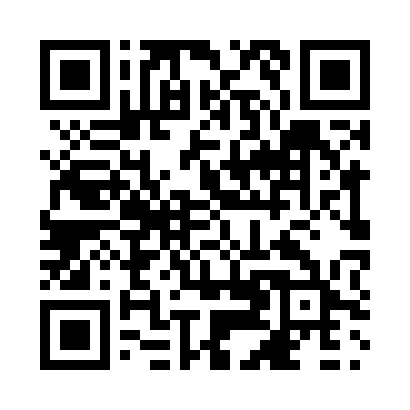 Ramadan times for Hale, New Brunswick, CanadaMon 11 Mar 2024 - Wed 10 Apr 2024High Latitude Method: Angle Based RulePrayer Calculation Method: Islamic Society of North AmericaAsar Calculation Method: HanafiPrayer times provided by https://www.salahtimes.comDateDayFajrSuhurSunriseDhuhrAsrIftarMaghribIsha11Mon6:276:277:501:405:417:317:318:5412Tue6:256:257:481:405:427:337:338:5513Wed6:236:237:461:395:437:347:348:5714Thu6:216:217:441:395:447:357:358:5815Fri6:196:197:421:395:457:377:379:0016Sat6:176:177:401:395:477:387:389:0117Sun6:156:157:381:385:487:397:399:0218Mon6:136:137:361:385:497:417:419:0419Tue6:116:117:341:385:507:427:429:0520Wed6:096:097:321:375:517:447:449:0721Thu6:076:077:301:375:527:457:459:0822Fri6:056:057:281:375:537:467:469:1023Sat6:036:037:261:375:547:487:489:1124Sun6:016:017:241:365:557:497:499:1325Mon5:585:587:221:365:567:507:509:1426Tue5:565:567:201:365:577:527:529:1627Wed5:545:547:191:355:587:537:539:1828Thu5:525:527:171:355:597:547:549:1929Fri5:505:507:151:356:007:567:569:2130Sat5:485:487:131:346:017:577:579:2231Sun5:455:457:111:346:027:587:589:241Mon5:435:437:091:346:038:008:009:252Tue5:415:417:071:346:048:018:019:273Wed5:395:397:051:336:058:028:029:294Thu5:375:377:031:336:068:048:049:305Fri5:355:357:011:336:078:058:059:326Sat5:325:326:591:326:088:068:069:347Sun5:305:306:571:326:098:088:089:358Mon5:285:286:551:326:108:098:099:379Tue5:265:266:541:326:108:108:109:3910Wed5:235:236:521:316:118:128:129:40